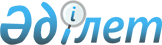 Об объявлении чрезвычайной ситуации природного и техногенного характераРешение акима Абайского района Карагандинской области от 10 апреля 2015 года № 02. Зарегистрировано Департаментом юстиции Карагандинской области 13 апреля 2015 года № 3136      Сноска. Заголовок решения - в редакции решения акима Абайского района Карагандинской области от 17.04.2015 № 03 (вводится в действие  со дня его первого официального опубликования).

      В соответствии с подпунктом 13) пункта 1 статьи 33 Закона Республики Казахстан от 23 января 2001 года "О местном государственном управлении и самоуправлении в Республике Казахстан", статьей 48 и подпунктом 2) пункта 2 статьи 50 Закона Республики Казахстан от 11 апреля 2014 года "О гражданской защите", постановлением Правительства Республики Казахстан от 2 июля 2014 года № 756 "Об установлении классификации чрезвычайных ситуаций природного и техногенного характера", на основании протокола заседениия комиссии по предупреждению и ликвидации чрезвычайных ситуаций при акимате Абайского района Карагандинской области от 9 апреля 2015 года № 1, аким Абайского района РЕШИЛ:



      1. Объявить чрезвычайную ситуацию природного и техногенного характера в городе Абай, поселке Карабас, Коксунском сельском округе, Кулайгырском сельском округе, селе Сарепта, Курминском сельском округе, селе Юбилейном, Карагандинском сельском округе, Есенгельдинском сельском округе, Самарском сельском округе Абайского района Карагандинской области

      Сноска. Пункт 1 - в редакции решения акима Абайского района Карагандинской области от 17.04.2015 № 03 (вводится в действие со дня его первого официального опубликования).

      2. 

Руководителем ликвидации чрезвычайной ситуации назначить заместителя акима Абайского района Жакенова Айдоса Гибадуллаевича и поручить провести соответствующие мероприятия, вытекающие из данного решения.

      3. 

Контроль за исполнением настоящего решения оставляю за собой.

      4. 

Настоящее решение вводится в действие со дня его первого официального опубликования.
					© 2012. РГП на ПХВ «Институт законодательства и правовой информации Республики Казахстан» Министерства юстиции Республики Казахстан
				

      Аким Абайского районаС. Шайдаров